<Klassentitel>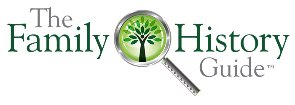 Name: Anleitung:Füllen Sie den Klassentitel und die leeren Bereiche im Arbeitsblatt nach Bedarf aus.Geben Sie in Class Intro Elemente oder Gedanken ein, um die Klasse zu starten.Listen Sie unter "Artikel / Video / Site" den Titel der Ressource auf, die Sie verwenden möchten. Geben Sie im Bereich Notizen die Schlüsselkonzepte ein, die Sie behandeln möchten, und was Sie hervorheben möchten.Geben Sie in die letzte Spalte die ungefähre Anzahl der Minuten ein, die für die einzelnen Elemente aufgewendet werden sollen.Geben Sie in der Klassenzusammenfassung Elemente ein, mit denen Sie abschließen möchten.Geben Sie in Fortsetzung Elemente ein, mit denen die Lernenden nach dem Unterricht fortfahren können (Ziele, Auswahlmöglichkeiten, Übungen usw.).In der Klasse können Sie auf diese Elemente auf der Website klicken und sie anzeigen, jedoch keine Inhalte in Handouts oder Folien ohne Erlaubnis des Inhaltsinhabers reproduzieren.Sie können Zeilen im Arbeitsblatt nach Bedarf entfernen oder duplizieren oder diese Anweisungen entfernen.Sie können eine Kopie des fertigen Arbeitsblatts ohne die Notizen als Handout für die Lernenden speichern.Klasseneinführung: Projekt / Ziel:       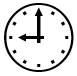 Projekt / Ziel:       Projekt / Ziel:       Projekt / Ziel:       Projekt / Ziel:       AuswahlSchrittArtikel / Video / SiteAnmerkungenProjekt / Ziel:      Projekt / Ziel:      Projekt / Ziel:      Projekt / Ziel:      Projekt / Ziel:      AuswahlSchrittArtikel / Video / SiteAnmerkungenProjekt / Ziel:      Tresor (optional)Projekt / Ziel:      Tresor (optional)Projekt / Ziel:      Tresor (optional)Projekt / Ziel:      Tresor (optional)Projekt / Ziel:      Tresor (optional)Klassenzusammenfassung: Fortsetzung: 